Не знает маменька родна(частушки)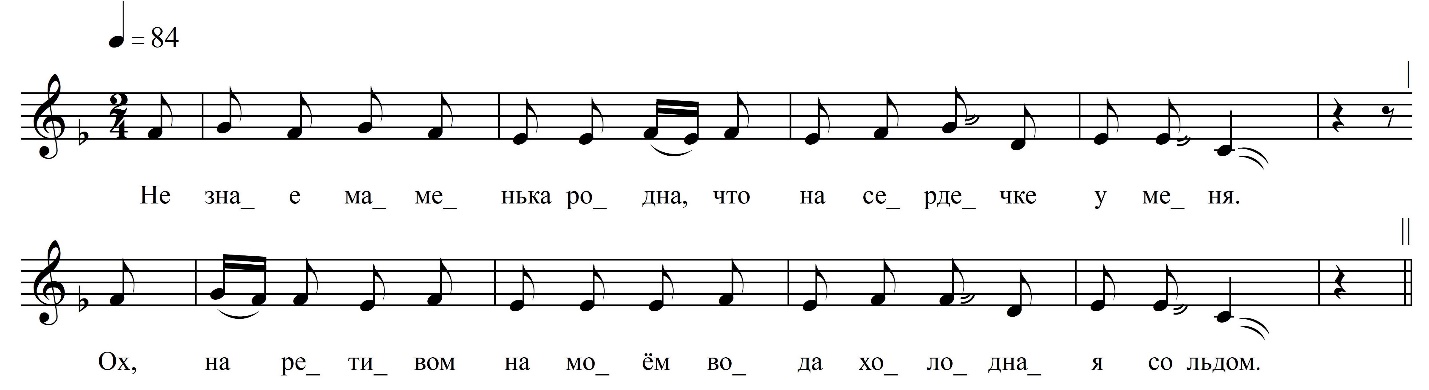 
Не знае[т] маменька родна́, что на сердечке у меня.
Ох, на ретивом на моём вода холодная со льдом.Вы милыи родители, залейте в печке жар.Вы заливаете, не знаете, ково мни больше жаль. 
Мне не жалко-то задревью, только жалко, что задул. Меня, молоденькую девушку, солдаткой назову[т].
Маменька роди́ма в поли цветик сорвала, 
Мою молодость сгубила, рано замуж отдала.
Неужели это буде[т], буде[т] мой, а я твоя.
Ох и прикончат разговоры про тебя и про меня.  
Уж на тебя, забава, […] глазы помутилиса,Ты каждой день ходишь пьяной, полно поводилися.Неужели, неужли забаву за день увезли.
И к молоденькой девчонке не сказали, не пришли.Не отдавайте миня замуж на семнадцетом году.
Робо́тать дома не умею, что я в людях завяду.
Не ходите, девки, замуж за немилыих дружков.Ох, лучше в речке потопитесь со крутыих бережков. 
Не ходите, девки, замуж, за мужо́м вы будете.Хорошо <…>, во веки не забудете.Уж ты, маменька роди́ма, в поли цветик сорвала.
Мою ты молодость сгубила, рано замуж отдала. Милый сбрую начищает, сватать собираетсы. За ворота плакать, я и плакать, маменька ругаетсы.
Не ругай-то, ро́дна мама, за прежнюю гульбу.Нагуляюси я, девушка, сама домой приду.
Любила милово, красивово, да хитрово гораз.Уж он другую хороводит, а с меня не спустит глаз.ФНОЦ СПбГИК, ВхI-а.16/12Запись Ленинградского ОДНТ (?).08.1978г. Кириши Киришского р-на Ленинградской обл. Инф. Петрова Александра Ивановна (? г.р.) 